                  RCSI Professional Examinations - Otolaryngology Examinations Calendar 2021DOHNS Part 1 DOHNS Part 2 OSCE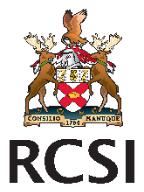 DayDateClosing DateExamFeesMonday11/01/202106/11/2020DOHNS Part 1€615Monday19/04/202105/02/2021DOHNS Part 1€615Monday13/09/202125/06/2021DOHNS Part 1€615DayDateClosing DateExamFeesTuesday, Wednesday, and Thursday23-25/02/202104/12/2020DOHNS Part 2 OSCE€1125Tuesday, Wednesday, and Thursday25-27/05/202105/03/2021DOHNS Part 2 OSCE€1125Tuesday, Wednesday, and Thursday19-21/10/202106/08/2021DOHNS Part 2 OSCE€1125